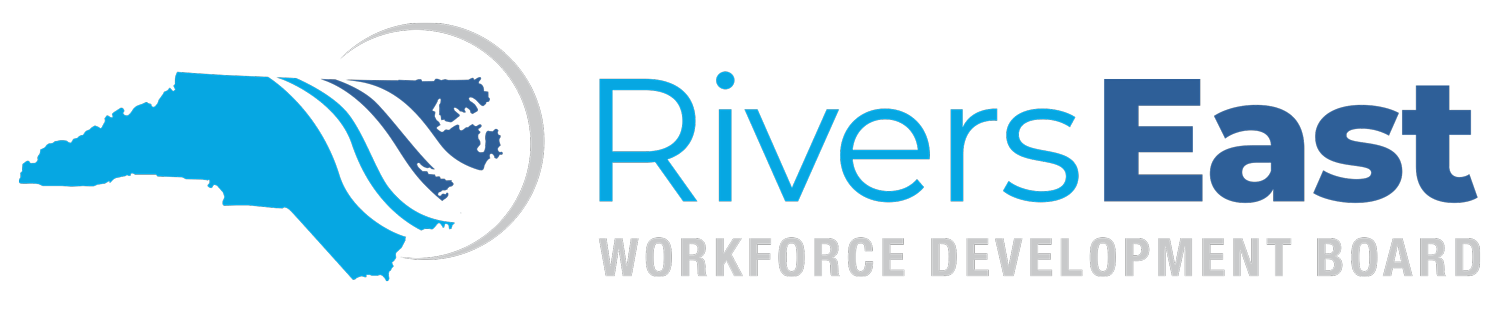 Work Experience Monitoring Checklist for Service ProvidersParticipant Name: 											Work Experience Site #1:  										Start date: 						End date: 				Work Experience Site #2: 										Start date: 						End date: 				Work Experience Site: #3: 										Start date: 						End date: 				Preparing for the WEX:Is the Work Site Agreement completed, signed, and uploaded?  Yes   No The Work Site Agreement must be signed prior to the participant starting their work experience (WEX). The end date on the front page cannot extend past June 30.   Corporate agencies:  please ensure that the individual has the authority to sign a legally binding document on behalf the ‘corporation’.  Most do not, it has to be done at corporate level.  Local Area Staff can assist you with making these contacts and assist with agreement negotiations.If something changes; the modification page must be completed, signed, and uploaded into NCWorks.Is the Work Plan Packet completed, signed, and uploaded?  Yes   No Work Plan?  Yes   No Employer Job Description?  Yes   No Prevailing Wage Form (using Employer Job Description)?  Yes   No If ONET job description is used, did the Local Area calculate Prevailing Wage? Yes   No Did you include Prevailing Wage Form he emailed to you?  Yes   No Once you have a Work Site Agreement in place and your participant is a match for the worksite, you will then need to develop the Work Plan with theassistance of the employer.  Please pay special attention to the PrevailingWage Policy when completing the Work Plan.  If the employer would likean official job description, Local Area staff can assist them.  Dates onthe Work Plan should match the Assignment Dates on the Work SiteAgreementDoes the assigned worksite(s) match their career goal?   Yes   No Has the participant any assessments to assist with choosing a career pathway?  Does the worksite match?  Is the appropriate Activity Code added with correct start and end dates that match the Worksite Agreement and Work Plan?  Yes   No Start and end dates should match the dates on the Worksite AgreementAssignment Page and the Work PlanCase Management of the WEX:If applicable, has the mid-point evaluation been completed and uploaded? Yes   No If applicable, has the final evaluation been completed and uploaded?  Yes   No Are all the timesheets uploaded?  Yes   No   Have they been signed by all parties (participant, supervisor and staff)?           Yes   No Were all signatures obtained on or after the last day of work for the timesheet period?  Yes   No Have you verified all the hours are correct?  Yes   No Did you verify that we did not pay for any holidays, etc.?  Yes   No Did you record the employer service(s)?  Yes   No Max hours for this job description  			Hours completed to-date:  		Total Program hours completed (to-date) 			Total Program Hours remaining (to-date)  		** Nothing should be uploaded unless it is complete, containing all required forms and all required signatures **